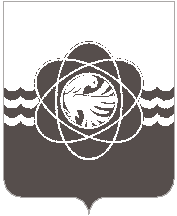 П О С Т А Н О В Л Е Н И Еот_31.12.2014 г___№__1545__О внесении изменений в муниципальную программу «Создание условий для эффективного управления муниципальным образованием «город Десногорск» Смоленской области на 2014-2016 годы», утвержденную Постановлением Администрации муниципального образования  «город Десногорск» Смоленской области №1207 от 30.12.2013 г.В целях реализации мероприятий муниципальной программы  «Создание условий для эффективного управления муниципальным образованием «город Десногорск» Смоленской области на 2014-2016 годы», утвержденной постановлением  Администрации муниципального образования «город Десногорск» Смоленской области от 30.12.2013 г. №1207 (в ред. от 29.01.2014 г. №96, от 31.07.2014 г. №946, от 25.11.2014  №1389, от 23.12.2014г №1513), руководствуясь постановлением Администрации муниципального образования «город Десногорск» Смоленской области от 08.10.2013г. №864 «Об утверждении Порядка принятия решений о разработке муниципальных программ муниципального образования «город Десногорск» Смоленской области, их формирования и реализации»,Администрация муниципального образования «город Десногорск» Смоленской области постановляет:Исключить из Программы «Создание условий для эффективного управления муниципальным образованием «город Десногорск» Смоленской области на 2014-2016 годы» подпрограмму «Подготовка кадров для органов муниципального образования»Внести следующие изменения в паспорт Программы «Создание условий для эффективного управления муниципальным образованием «город Десногорск» Смоленской области на 2014-2016 годы», утвержденной постановлением  Администрации муниципального образования «город Десногорск» Смоленской области от 30.12.2013 г. №1207:Изложить в следующей редакции раздел 4 Программы:Раздел 4. Ресурсное обеспечение программыОбщий объем ассигнований муниципальной программы 65441,9 тыс.рублей, в том числе:- за счет средств федерального бюджета – 5000,3 тыс.руб.;- за счет средств областного бюджета – 21515,4 тыс.руб.;- за счет средств местного бюджета – 38926,2 тыс.руб.По основным мероприятиям муниципальной программы  - 30942,8 тыс.руб., в том числе:по годам реализации основных мероприятий:- 2014 год – 14134,6 тыс. рублей из них:средства местного бюджета – 1321,3 тыс.руб.средства областного бюджета – 10131,4 тыс.руб.средства федерального бюджета – 2681,9 тыс.руб. - 2015 год – 5331,1 тыс. рублей;средства местного бюджета – 1503,9 тыс.руб.средства областного бюджета – 2668,0 тыс.руб.средства федерального бюджета – 1159,2 тыс.руб.	- 2016 год – 11477,1 тыс. рублей;средства местного бюджета – 1601,9 тыс.руб.средства областного бюджета – 8716,0 тыс.руб.средства федерального бюджета – 1159,2 тыс.руб.Обеспечивающая подпрограмма – 34499,1 тыс.руб.по годам реализации муниципальной подпрограммы : - 2014 год – 12719,4 тыс. руб.;- 2015 год – 10853,4 тыс. руб.;	- 2016 год – 10926,3 тыс. руб.;Обеспечивающую подпрограмму изложить в следующей редакции:Исключить из целевых показателей реализации муниципальной программы  (Приложения №1 к Программе) пункт «Подготовка кадров для органов муниципального образования».Исключить из плана реализации муниципальной программы  (Приложения №2 к Программе) пункт «Подготовка кадров для органов муниципального образования».Исключить из плана-графика реализации муниципальной программы  (Приложения №3 к Программе) пункт «Подготовка кадров для органов муниципального образования».Глава Администрации					В.В.СедунковОбъемы ассигнований муниципальной программы (по годам реализации и в разрезе источников финансирования)65441,9 тыс.руб. в том числе по годам реализации:2014 год  – 26854,0  тыс.руб.; их них: 2681,9 тыс.руб. – средства федерального бюджета10131,4 тыс.руб. – средства областного бюджета14040,7 тыс.руб. – средства местного бюджета2015 год  – 16184,5 тыс.руб.; их них: 1159,2 тыс.руб. – средства федерального бюджета2668,0 тыс.руб. – средства областного бюджета12357,3 тыс.руб. – средства местного бюджета2016 год  – 22403,4 тыс.руб.; их них: 1159,2 тыс.руб. – средства федерального бюджета8716,0 тыс.руб. – средства областного бюджета12528,2 тыс.руб. – средства местного бюджета3.1.Показательххххххххх  3.2Финансовое обеспечение администратора муниципальной программы  В том числеАдминистрацияСредства местного бюджета34499,112719,410853,410926,3хххРасходы на выплаты по оплате труда 24069,18869,37599,97599,9хххРасходы на выплаты персоналу муниципального образования463,5193,5135,0135,0хххЗакупка товаров, работ и услуг для муниципальных нужд6528,22661,51896,91969,8хххУплата налогов434,4131,2151,6151,6хххРасходы на коммунальные услуги3003,9863,91070,01070,0хххВсего по муниципальной программеВсего по муниципальной программе65831,527243,616184,522403,4